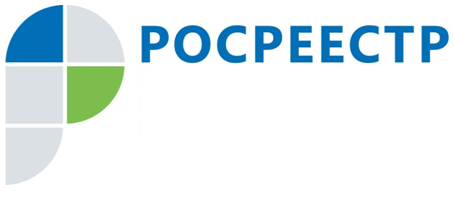 Управлением Росреестра по Иркутской области поставлено на кадастровый учёт новое здание инфекционной больницы в ТулунеУправлением Росреестра по Иркутской области поставлено на кадастровый учёт введенное в эксплуатацию новое здание инфекционного отделения Тулунской городской больницы. Сведения об объекте внесены в Единый государственный реестр недвижимости.Прежнее инфекционное отделение больницы в Тулуне пострадало во время летнего наводнения 2019 года. Новое современное двухэтажное здание медучреждения возведено в микрорайоне Угольщиков и рассчитано на 28 коек. Общая площадь объекта недвижимости составляет 5091,6 кв. м. Кадастровая стоимость здания установлена в размере 8 321 761,96 руб.Одновременно с постановкой на кадастровый учёт здание инфекционного отделения Тулунской городской больницы оформлено в областную собственность.Напомним, ранее Управлением Росреестра по Иркутской области поставлена на кадастровый учёт школа на 1275 мест, построенная в пострадавшем в 2019 году от паводка Тулуне.Кадастровый учёт и регистрация прав на оба объекта недвижимости (школу и больницу) проведены ведомством в максимально короткие сроки – в течение одного дня.По информации Управления Росреестра по Иркутской области